Приложение к постановлению АдминистрацииСуксунского городского округаПермского краяот 07.11.2022 № 698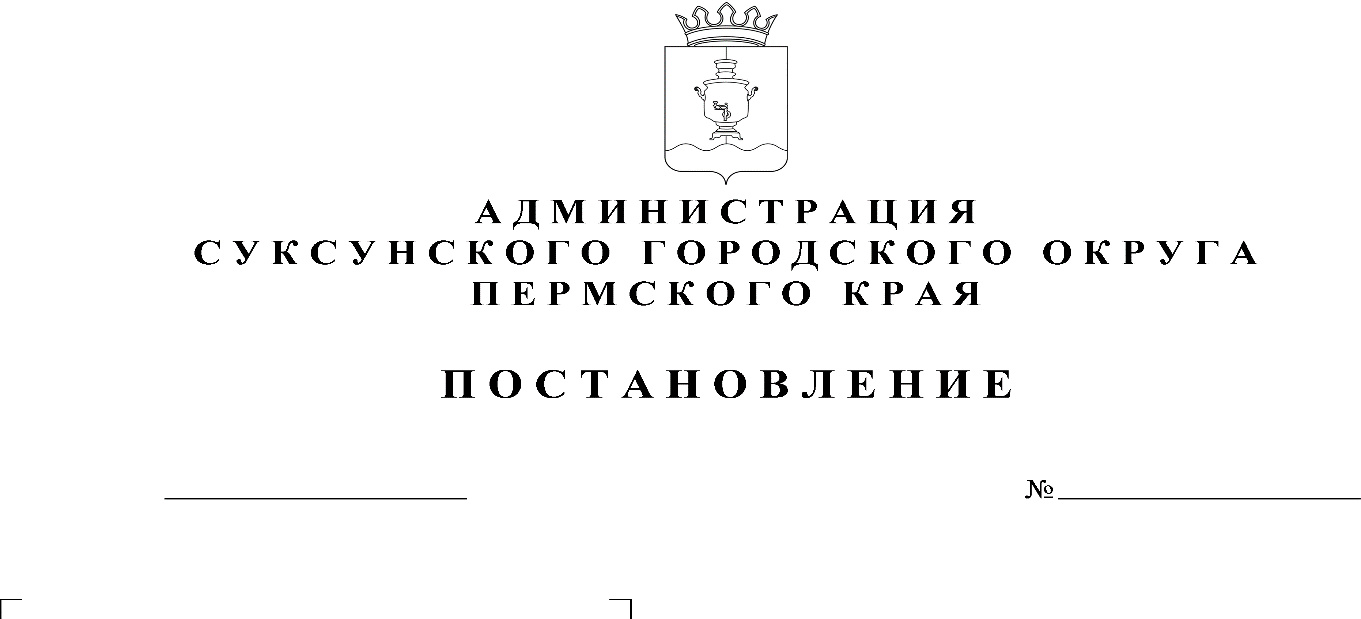 О внесении изменений в Правила землепользования и застройки Суксунского городского округа Пермского края, утвержденные Постановлением Администрации Суксунского городского округа от 21.02.2022 № 84В соответствии с пунктом 3 части 3 статьи 8 Градостроительного кодекса Российской Федерации, пунктом 26 части 1 статьи 16 Федерального Закона от 06.10.2003 № 131-ФЗ «Об общих принципах организации местного самоуправления в Российской Федерации», статьей 15.1 Закона Пермского края от 14.09.2011 № 805-ПК «О градостроительной деятельности в Пермском крае», пунктом 1 подпункта 29 статьи 4 Устава Суксунского городского округа Пермского края,ПОСТАНОВЛЯЮ:1. Внести в Правила землепользования и застройки Суксунского городского округа Пермского края, утвержденные Постановлением Администрации Суксунского городского округа от 21.02.2022 № 84 «Об утверждении Правил землепользования и застройки Суксунского городского округа Пермского края» следующие изменения:1. В таблице 3: 1.1. позиции:изложить в следующей редакции:1.2. добавить сноску следующего содержания: «2При наличии права на существующий объект капитального строительства, минимальная площадь земельного участка не подлежит установлению.». 2. В таблицу 6:2.1. в условно разрешенные виды использования добавить позицию следующего содержания:2.2. добавить сноску следующего содержания: «1За исключением вновь возводимых объектов капитального строительства»;3. В таблицу 7: 3.1. добавить позицию следующего содержания:3.2. добавить сноску следующего содержания: «1За исключением вновь возводимых объектов капитального строительства»;4. В таблицу 26:4.1.в условно разрешенные виды использования добавить позицию следующего содержания4.2. добавить сноску следующего содержания: «1При наличии зарегистрированного права на существующий объект капитального строительства (гараж), либо права на существующий объект капитального строительства (гараж) по «гаражной амнистии»;5. В таблицу 27:5.1. добавить позицию следующего содержания:5.2. добавить сноску следующего содержания: «1При наличии зарегистрированного права на существующий объект капитального строительства (гараж), либо права на существующий объект капитального строительства (гараж) по «гаражной амнистии».2. Настоящее Постановление вступает в силу с момента его размещения на официальном сайте Администрации Суксунского городского округа.3. Контроль за исполнением настоящего Постановления оставляю за собой.Глава городского округа – глава Администрации Суксунскогогородского округа                                                                       П. Г. Третьяков«Блокированная жилая застройка2002 50080Малоэтажная многоквартирная жилая застройка500500080»«Блокированная жилая застройка22002 50080Малоэтажная многоквартирная жилая застройка2500500080»«Блокированная жилая застройка 12.3.Размещение жилого дома, блокированного с другим жилым домом (другими жилыми домами) в одном ряду общей боковой стеной (общими боковыми стенами) без проемов и имеющего отдельный выход на земельный участок; разведение декоративных и плодовых деревьев, овощных и ягодных культур; размещение гаражей для собственных нужд и иных вспомогательных сооружений; обустройство спортивных и детских площадок, площадок для отдыха»«Блокированная жилая застройка 1Не подлежит установлению2 50080»«Размещение гаражей для собственных нужд 12.7.2.Размещение для собственных нужд отдельно стоящих гаражей и (или) гаражей, блокированных общими стенами с другими гаражами в одном ряду, имеющих общие с ними крышу, фундамент и коммуникации»«Размещение гаражей для собственных нужд1Не подлежит установлениюНе подлежит установлениюНе подлежит установлению»